Schulsachen für die 2. Klasse (2017/18)Hefte:7 Quarthefte liniert1 Formati C21 großes liniertes Heft A41 kleines liniertes Heft A5Sonstiges:1 große Heftmappe3 Schnellhefter1 kleiner linierter Block1 Lineal (30 cm)1 Füllfeder mit Ersatzpatronen od. radierbarer Stift2 Bleistifte Nr. 21 RadiergummiFarbstifteSchüttelpennal (bleibt im Bankfach)1 gute Bastelschere2 Kleber (1 Stick, 1 tropffreier Kleber)1 DosenspitzerFilzstifteDie Sport- und Malsachen vom Vorjahr. Zeichenblock DIN A3Tonpapierblock DIN A3Bitte Hausschuhe mit heller SohleSchulbeginn:	Montag, 14. September 2015Wir treffen uns um 8.45 vor der Schule.Um 9.00 beginnt der Gottesdienst,anschließend ist Unterricht bis 11.30.Bitte die Schultasche samt Inhalt mitnehmen.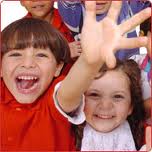 Bitte die Hefte nicht beschriften, das machen wir gemeinsam in der Schule.Schöne und erholsame Ferien wünscht euchHelene Wieser